Об определении уполномоченного органа, ответственного за назначение и предоставление родителям (законным представителям) компенсации платы, взимаемой за присмотр и уход за детьми в образовательных организациях, реализующих образовательную программу дошкольного образования, и порядке ее выплатыВ соответствии со статьями 7, 43 Федерального закона от 06.10.2003                № 131-ФЗ «Об общих принципах организации местного самоуправления в Российской Федерации», с Федеральным законом от 29.12.2012 № 273-ФЗ «Об образовании в Российской Федерации» и Законом Кировской области от 14.10.2013 №320-ЗО «Об образовании в Кировской области», постановлением Правительства Кировской области от 21.02.2017 №48/103 администрация Свечинского  муниципального округа ПОСТАНОВЛЯЕТ:Определить Управление образования, спорта и молодежной политики администрации Свечинского муниципального округа уполномоченным органом, ответственным за назначение и предоставление родителям (законным представителям) компенсации платы, взимаемой за присмотр и уход за детьми в образовательных организациях, реализующих образовательную программу дошкольного образования на территории Свечинского муниципального округа.При назначении и предоставлении родителям (законным представителям) компенсации платы, взимаемой за присмотр и уход за детьми в образовательных организациях, реализующих образовательную программу дошкольного образования, Управление образования, спорта и молодежной политики администрации Свечинского муниципального округа  руководствуется постановлением Правительства Кировской области от 26.02.2007 № 85/80 «Об утверждении Положения о порядке обращения родителей (законных представителей) за компенсацией части платы, взимаемой за содержание ребенка (присмотр и уход за ребенком) в образовательных организациях, реализующих основную общеобразовательную программу дошкольного образования, и порядке ее выплаты» и последующими изменениями внесенными в него. Настоящее постановление распространяется на правоотношения, возникшие с 01.01.2021.Опубликовать настоящее постановление на Интернет-сайте администрации Свечинского муниципального округа Кировской области. Первый заместитель главы администрации Свечинского муниципального округа по социальным вопросам		                               		         Г.С. Гоголева_________________________________________________________________ПОДГОТОВЛЕНОВедущий специалист-бухгалтерУОС и МП  администрацииСвечинского округа                                                                        Т.А.ГолохвастоваСОГЛАСОВАНОЗаместитель начальника управления образования, спорта и молодежной политики администрации Свечинского муниципального округа	                                                                       О.Г. Киселева                                                            Заместитель начальникаорганизационного управления администрации Свечинского округа	                                       С.Л. ПредеинаГлавный специалист, юрисконсультюридического отдела администрацииСвечинского муниципального округа				              Е.С. ДеминаРазослать: 		прокуратура,			УОС и МП                               Голохвастова Т.А.                               Предеина С.Л.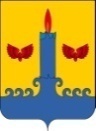 АДМИНИСТРАЦИЯ  СВЕЧИНСКОГО МУНИЦИПАЛЬНОГО ОКРУГА КИРОВСКОЙ ОБЛАСТИПОСТАНОВЛЕНИЕзаседания по установлению стажа муниципальной службыАДМИНИСТРАЦИЯ  СВЕЧИНСКОГО МУНИЦИПАЛЬНОГО ОКРУГА КИРОВСКОЙ ОБЛАСТИПОСТАНОВЛЕНИЕзаседания по установлению стажа муниципальной службыАДМИНИСТРАЦИЯ  СВЕЧИНСКОГО МУНИЦИПАЛЬНОГО ОКРУГА КИРОВСКОЙ ОБЛАСТИПОСТАНОВЛЕНИЕзаседания по установлению стажа муниципальной службыАДМИНИСТРАЦИЯ  СВЕЧИНСКОГО МУНИЦИПАЛЬНОГО ОКРУГА КИРОВСКОЙ ОБЛАСТИПОСТАНОВЛЕНИЕзаседания по установлению стажа муниципальной службы08.02.2021№115пгт Свеча пгт Свеча пгт Свеча пгт Свеча 